Guía de trabajo autónomo 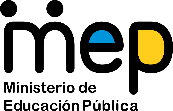 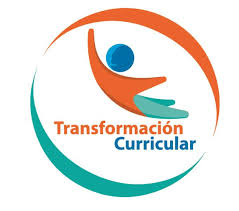 “Compruebo mis conocimientos a través de la elaboración de mapas conceptuales”Con la integración del tema: “Cuidemos nuestro planeta y toda forma de vida”El trabajo autónomo es la capacidad de realizar tareas por nosotros mismos, sin necesidad de que nuestros/as docentes estén presentes. 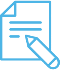 Me preparo para hacer la guía Pautas que debo verificar antes de iniciar mi trabajo.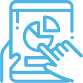 Voy a recordar lo aprendido en clase. 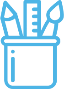  Pongo en práctica lo aprendido en claseNota: para desarrollar esta guía debe de tener instalado en su máquina, el software de CMAPTOOLS, es gratuito, y lo puede descargar desde un celular, table. Preferiblemente que al entregar la máquina, corroborar que lo lleve ya instalado.¡Muchas gracias ¡Centro Educativo: IPEC, Educación Abierta y CINDEA. Nivel: I,  II  y III NIVELAsignatura: Ciencias, módulo #10.  “Cuidemos nuestro planeta y toda forma de vida”.Materiales o recursos que voy a necesitar El educador/a sugiere: Materiales generales como cuaderno, borrador, lápiz o lápices de color, etc.Computadora, acceso a internet, software de CMAPTOOLS, mouse, entre otros.Archivos con recursos de imágenes alusivas al tema.Archivos llamados: ANEXO#2-a, ANEXO#2-b, ANEXO#2-c, ANEXO #2-dCondiciones que debe tener el lugar donde voy a trabajar Lugar con muy buena iluminación, limpio, limpieza en los dispositivos (computadora, mouse, teléfono, cables, entre otros) y lápices, cuaderno, borrador y lápices de color.Tiempo en que se espera que realice la guía Dos semanasIndicaciones Para la elaboración de esta guía, debe contemplar lo aprendido en la guía#1, ya que es importante que tenga manejo exploratorio del escritorio de la computadora.Debe de buscar los apuntes desarrollados en relación con lo que estudio con su profesor, sobre cuidados del planeta y adecuada forma de vivir. Actividad Debe de leer la guía completa para que analice y escriba en su cuaderno los pasos que va a seguir al interactuar con el software: “CMAPTOOLS”.Encienda su computador.Digita la siguiente dirección: http://www.cajadeherramientas.mep.go.cr/Recuerde que el acceso en el trabajo interactivo de la “Ficha 1 de trabajo autónomo”, en Informática Educativa y que la encuentra, dando clic en la opción de Recurso Didácticos, que ya había accesado anteriormente.Ahí va a encontrar dos archivos llamados: “Mapas Conceptuales1…y Mapas Conceptuales2”. Va a leer la definición de mapa conceptual y se va a imaginar cuando hace fichas con resúmenes, esquemas, u otros.Luego continúa desarrollando las indicaciones que se le da en ese archivo. Es una extensiva exploración con explicaciones de, cómo esos esquemas, o resúmenes, ahora los va a poder realizar con el computador y con ese software de CMAPTOOLS, que también ahí va a encontrar la explicación detallada.Además, va a requerir el material los apuntes que realizó en su cuaderno acerca de cuidados del planeta y adecuadas formas de vivir, para elaborar los mapas conceptuales, en versión digital.*En caso de que sienta que necesita investigar más, va a ingresar              A las siguientes direcciones dando clic en:https://eacnur.org/blog/acciones-cuidar-medio-ambiente-casa-tc_alt45664n_o_pstn_o_pst/        Va encontrar material que expone acerca de acciones que usted          puede realizar para cuidar el medioambiente en su casa.https://www.revistaestilo.net/estilodevida/1065651-444/10-consejos-para-cuidar-el-planetaEn el artículo, va a encontrar material que expone acerca de acciones que usted     puede       realizar para cuidar el planeta.Indicaciones Una vez realizada la exploración del Software CMAPTOOLS, e identificada la información que previamente había obtenido de sus apuntes o de indagación en sitios web, debe realizar lo siguiente:Tome los apuntes y enumere los conceptos del tema estudiado: “Cuidar el medio ambiente en mi casa”.Inicie con la representación de un mapa conceptual.Asimismo, realice el segundo mapa con el tema: “Acciones que usted     puede       realizar para cuidar el planeta”, siguiendo las indicaciones del primer mapa.LO invito a que realice el mismo procedimiento de construcción para la elaboración de otros de mapas, con temas de estudio.Indicaciones o preguntas para auto regularse y evaluarseDebe ingresar a Microsoft Word y va a contestar las siguientes preguntas:¿Ha realizado resúmenes o esquemas de los temas de estudio anteriormente?¿Conocía el software de CMAPTOOLS?, Indique en qué lo ha trabajado?¿Cuándo inició con su primer mapa conceptual y definió los conceptos de los temas de estudio, usted los recordó, o tuvo que revisar nuevamente en sus apuntes? ¿O realizó accesos a las direcciones digitales para investigar?¿Qué opina de la elaboración de mapa conceptual en versión digital?¿Compartió usted con algún familiar, la forma de construir mapas conceptuales?¿Qué le pareció ampliar más acerca de elaborar mapas, en poder ilustrándolos con imágenes? Y la definición de una carpeta, para guardar todos los recursos, ¿le parece que le permite trabajar de una forma ordenada?¿Piensa usted que este software le podría servir para hacer repasos de los contenidos que usted estudia)?Con el trabajo autónomo voy a aprender a aprender Con el trabajo autónomo voy a aprender a aprender Reviso las acciones realizadas durante la construcción de cada mapa conceptual.Marco una X encima de cada símbolo al responder las siguientes preguntas Reviso las acciones realizadas durante la construcción de cada mapa conceptual.Marco una X encima de cada símbolo al responder las siguientes preguntas ¿Leí las indicaciones con detenimiento?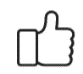 ¿Hice un esquema en mi cuaderno, antes de representar digitalmente el mapa conceptual?¿Busqué apoyo con un familiar acerca del uso de la tecnología?¿La elaboración del mapa conceptual, me permitió recordar los conceptos y la importancia de los dos temas de estudio? Con el trabajo autónomo voy a aprender a aprenderCon el trabajo autónomo voy a aprender a aprenderMarca una X encima de cada símbolo al responder las siguientes preguntasMarca una X encima de cada símbolo al responder las siguientes preguntas¿Revisé mi trabajo para saber si puedo compartirlo con otro compañero de estudio?¿Valoro mi trabajo para asegurarme si todo lo solicitado fue realizado?¿Siento que aprendí mucho de los temas: “¿Cuidemos nuestro planeta y toda forma de vida”, con apoyo de la tecnología?Explico ¿Cuál fue la parte que más le gustó al elaborar los mapas conceptuales?¿Considerando que desarrolló todas las actividades planteadas en esta guía, que aspectos le gustaría tomar en cuenta para mejor, su trabajo autónomo? Explico ¿Cuál fue la parte que más le gustó al elaborar los mapas conceptuales?¿Considerando que desarrolló todas las actividades planteadas en esta guía, que aspectos le gustaría tomar en cuenta para mejor, su trabajo autónomo? 